MEGSZEMÉLYESÍTÉSOlvassátok el vagy hallgassátok meg a verset többször!Gyűjtsétek ki, hogy milyen szavakkal jellemzi a két óramutató mozgását a költő!Alakítsátok át a versben szereplő szavakat (határozószavakat, igéket) melléknévvé! Mit gondoltok, az illusztráció jól kifejezi a két óramutató jellemét? Miért igen/nem?
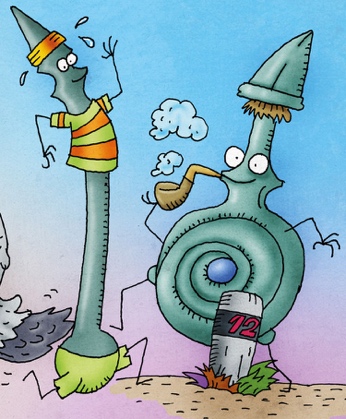 Ha a két óramutató ember lenne, hogyan ábrázolnátok őket a jellemzőik alapján? Rajzoljátok le mindkettőt!Párokban játsszátok el a két óramutató mozgását! Vegyétek kezetekbe a folyóiratot, és miközben lassan vagy fürgén körbe jártok, olvassátok fel hangosan a vers rátok eső részét (aszerint, hogy a kis vagy a nagymutató szerepét kaptatok). A versolvasáskor is hangsúlyozzátok a jellemzőket az egyik legyen lassú, dörmögős, a másik gyors, pattogós!KICSINAGYversben szereplő szómelléknévversben szereplő szómelléknévkomótosankomótoskapkodósankapkodós